Are hosting a Christmas Healthy Eating Themed Cookery DemonstrationColáiste Nano NagleTuesday 12th December 2017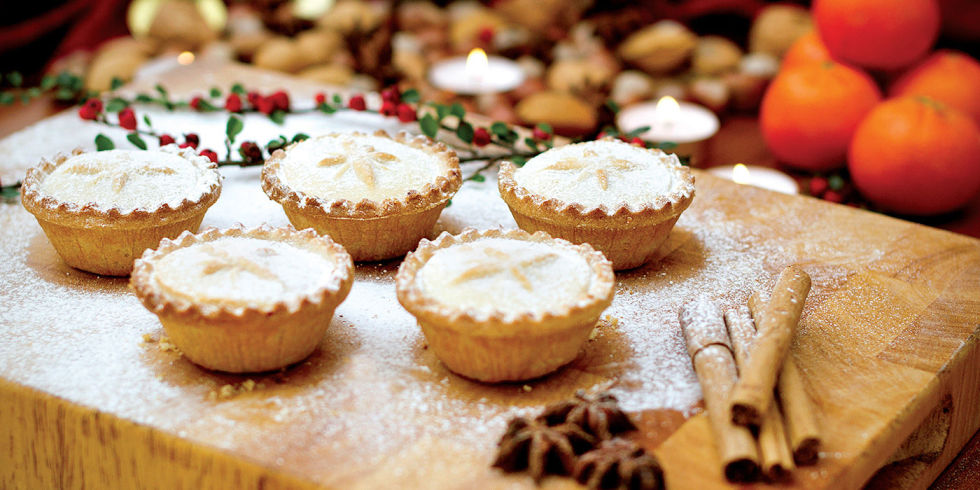 10am -12pmTo book your place, contact:Siobhan McKenna 085 7290048Triona Murray 085 1573302(Transport will be available from Our Lady of Lourdes Primary School)